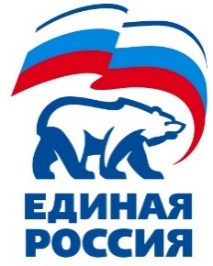 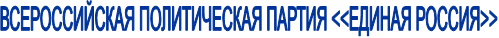 РЕШЕНИЕМестного политического советас. Кунашак                                                                             28 апреля 2023 годаОб утверждении текстов электронных бюллетеней для проведения электронного голосования по кандидатурам для последующего выдвижения от Партии «ЕДИНАЯ РОССИЯ» кандидатами в депутаты Совета депутатов Муслюмовского сельского поселения Кунашакского муниципального района по одномандатному избирательному округу № 8. В соответствии со статьей 23 Положения о порядке проведения предварительного голосования по кандидатурам для последующего выдвижения от Партии «ЕДИНАЯ РОССИЯ» кандидатами в депутаты представительных органов муниципальных образований и на иные выборные должности местного самоуправления, утвержденного решением Президиума Генерального совета Партии «ЕДИНАЯ РОССИЯ» от 25 января 2023 года, Местный политический совет Кунашакского местного отделения  Партии «ЕДИНАЯ РОССИЯ» РЕШИЛ:Утвердить тексты электронных бюллетеней для проведения электронного голосования по кандидатурам для последующего выдвижения от Партии «ЕДИНАЯ РОССИЯ» кандидатами в депутаты Совета депутатов Муслюмовского сельского поселения по одномандатному избирательному округу № 8, согласно Приложению к настоящему решению. Настоящее решение разместить в Информационно-телекоммуникационной сети «Интернет».Контроль исполнения настоящего решения возложить на Секретаря Кунашакского местного отделения партии «ЕДИНАЯ РОССИЯ» Аминова Сибагатуллу Нурулловича.  Секретарь местного отделения Партии  «ЕДИНАЯ РОССИЯ»                                                                               С.Н. Аминов  